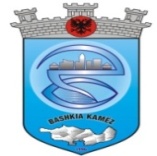 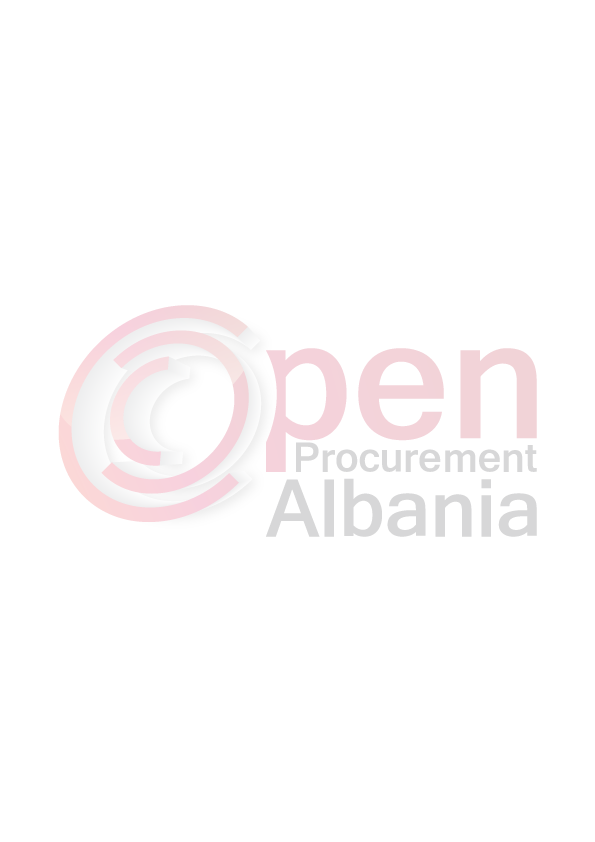                                                                        R E P U B L I K A  E  S H Q I P Ë R I S ËBASHKIA KAMËZ							                                      Kamëz, më 07.03.2016                                          FTESË PËR OFERTËEmri dhe adresa e autoritetit kontraktorEmri 	                     Bashkia KamëzAdresa		 “Bulevardi Blu” nr.492 Kamez  TiranëTel/Fax		 +355 47 200 177E-mail			  bashkiakamez@gmail.comAdresa e Internetit	   www.kamza.gov.al   Bashkia kamëz  do të zhvillojë procedurën te prokurimit me vlerë të vogël me fond limit 16.000 lekë (pa tvsh) me objekt: ”Police per sigurimin e mjetit Benz ML-270 ”Data e zhvillimit do të 08.03.2016ora: 14:30 në adresënwww.app.gov.al  Bashkia  KAMEZJeni të lutur të paraqisni ofertën tuaj për këtë objekt prokurimi me këto të dhëna (specifikimet teknike të mallit/shërbimit/punës):Operatori ekonomik i renditur i pari, përpara se të shpallet fitues, duhet të dorëzojë pranë autoritetit kontraktor (në rastet kur kërkohet), dokumentet si Një kopje të ekstraktit nga QKR-ja, ku duhet të përfshijë objektin ose ekuivalentimin e objektit të prokurimit.Vertetim nga nje Banke e nivelit te dyte ku specifikohet numri i llogarise dhe IBAN ne emer te subjektit.Fotokopje te noterizuar te NIPT09.03.2016 nga ora 10:00 deri 16:00Afati i lëvrimit të mallit/realizimit të shërbimit/punës do të jetë 1(një) ditë      Në ofertën e tij, ofertuesit duhet të paraqesë të dhënat e plota të personit të kontaktitXhelal MZIU______________________________________KRYETAR I AUTORITETIT KONTRAKTOR